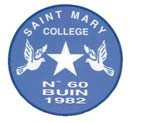 Lista de Útiles Pre-Kínder 2022 Lectura Complementaria  UNIFORME Minuta colaciones diarias saludables Pre-básicaDebe elegir una sola opción de colación para cada día (no ambas)Los cubiertos o contenedores en los que envíe la colación deben estar marcados con el nombre y curso de su hijo/a para evitar pérdidas.Nota: El uniforme, buzo y cotona del colegio son obligatorios para los niños/as del colegio. Los niños/as deben asistir a clases diariamente con una MOCHILA (se sugiere por espacio de la sala y seguridad de los niños) que ésta no sea muy grande ni tenga ruedas. Debe venir marcada con nombre y apellido del niño(a)Dentro de la mochila debe traer diariamente la bolsita de útiles higiénicos, el estuche, colación (minuta será enviada), libreta de comunicaciones.El estuche debe ser traído diariamente desde el hogar y en su interior debe tener 2 lápices grafito, 1 goma, 1 sacapuntas con depósito de dos orificios, lápices de colores (cada lápiz del estuche debe venir marcado con el nombre del niño(a) con el fin de que no se pierdan mientras aprendan a utilizarlo. Todos los materiales deben venir debidamente marcados con el nombre del niño/a, las prendas del uniforme también deben estar marcadas con su nombre y apellido en la etiqueta o interna. Se sugiere no enviar productos de baja calidad para asegurar su duración. Los días Lunes, al igual que los días de actos especiales, previamente planificados, los alumnos/as deben asistir con tenida formal:  Niños: Camisa, corbata, pantalón gris y zapatos de colegio. Niñas: Blusa, corbata, falda azul marino plisada, calcetas blancas y zapatos de colegio.  IMPORTANTE: Los materiales que están marcados por un asterisco (*) deben ser enviados al inicio del año escolar. (esta información se corroborará según medidas sanitarias vigentes) Los demás materiales se sugiere comprarlos, pero éstos serán pedidos durante el año cuando se requieran con una semana de anticipación.Los primeros 15 días de clases, vale decir, desde el día Lunes 28 de Febrero al Viernes 11 de Marzo los niños(as) del nivel se encontrarán en período de adaptación, por lo tanto su horario de clases será de 14:00 a 16:00 horas. “Lo que se les dé a los niños, los niños darán a la sociedad” Karl A. Menning

 Cantidad Útiles 3* Cuadernos universitarios cuadriculados de 100 hojas (no College), uno con forro de color azul (matemática), uno con forro de color rojo (lenguaje) y uno con forro de color verde (comprensión del medio) cada uno debe tener en la portada la foto del niño/a con su nombre. 1*Cuaderno chico de caligrafía horizontal con forro rojo, con foto y nombre del niño(a).1*Editorial Caligrafix “Trazos y letras” Nº 1 Pre-Kinder Libro de Lenguaje.1*Editorial Caligrafix “Lógica y números” Nº 1 pre-Kinder Libro de Matemáticas.1*Organizador de libros (forrado en el hogar de color verde con nombre del niño/a).1*Libreta del colegio con foto y nombre del niño/a. (debe permanecer en la Bolsa de género diariamente).6*Fotos tamaño carnet con nombre completo.1*Juego, puede ser: Pesa, juegos de medios de transportes, muñecas, autos, legos o conectores.1*1 set de lenguaje por ejemplo: caja para armar palabras, juegos de asociación de palabras y 1 set de matemáticas por ejemplo: Ábacos, caja de sumas y restas, bloques lógicos, memorice de números, dominó numérico, juego de seriación y clasificación. 5 *Fundas tamaño oficio con nombre del niño/a.1*  Estuche grande de tela con cierre, debe venir marcado con nombre del niño(a) con letra clara en el exterior.1*Disfraz (puede ser nuevo, reciclado o confeccionado)1*Instrumento musical (tambor, armónica, flauta, palo de agua o lluvia, huevos de percusión)3Cajas de lápices de 12 colores grandes de madera.2Cajas de lápices scripto de 12 colores.1Caja de lápices grafitos sin goma (12 unidades).1Caja de plasticinas de 12 colores.(de calidad y blandas en lo posible)1Sacapuntas plástico con depósito 3Gomas de borrar grandes de buena calidad (de miga).1Tijera plástica punta roma para diestros o zurdos según su hijo(a).1Block de dibujo liceo N°60.2Block de cartulinas.1Block de goma Eva2Paquetes de papel lustre chico 10x10.1Lupa plástica pequeña o mediana1Temperas de 12 colores1Pincel fino espatulado.1Block de papel entretenido con diseños.3Stick fix de 40 grs.1Un ovillo de lana pequeño colores vivos.1Pliego de papel craff6Globos de coloresMes de Evaluación Libro Autor Editorial Abril El zoo de JoaquínPablo BernasconiKalandraka EditoresJunioGlú glú el pez espadaAna María GuiraldesSol y luna librosAgosto Paula es felizClaudia Gliemann-Stella DreisNormaOctubre La tortilla corredoraLaura HerreraEkaré SurDiciembre El más poderosoKeiko Kasza NormaCantidad ÚTILES HIGIÉNICOS 1 Cepillo dental con nombre. 1 Vaso plástico con nombre. 1 Toalla pequeña con elástico para colgar en el cuello con nombre bordado. 1 Tubo de pasta dental. 1 Bolsa de género con nombre del niño/a bordado para guardar estos útiles. Solo debe enviar los tubos de pasta dental, lo demás debe enviarlo en la mochila diariamente. Solo debe enviar los tubos de pasta dental, lo demás debe enviarlo en la mochila diariamente. NIÑAS NIÑOS Falda azul marino plisada. (hasta la rodilla) Pantalón gris. (No pitillos) Corbata del colegio acorde al cuerpo de la niña (con nombre) Corbata del colegio acorde al cuerpo del niño (con nombre). Blusa blanca, mangas largas. Camisa blanca, mangas largas. Calcetas blancas (hasta la rodilla) o pantys blancas (invierno). Polera del colegio para uniforme (con nombre). Polera del colegio para uniforme (con nombre). Buzo del colegio con nombre bordado. Collet o cintillo blanco. (con pelo amarrado) Cotona del colegio con nombre del niño. Buzo del colegio con nombre bordado.  * Niños Corte Escolar, ni rapado, ni de moda. Delantal del colegio con nombre de la niña. Uso General: Zapatillas blancas con velcro para Educación física. (sin adornos, ni caña) Uso General: Zapatillas blancas con velcro para Educación física. (sin adornos, ni caña) Chaleco del colegio con nombre bordado. Chaleco del colegio con nombre bordado. Parka azul marino con nombre del niño/a Parka azul marino con nombre del niño/a Jockey del colegio con nombre del niño/a Jockey del colegio con nombre del niño/a * Todos los accesorios que utilicen los niños (bufandas, guantes, cuellos, etc.) deben llevar sus nombres y de color azul. * Todos los accesorios que utilicen los niños (bufandas, guantes, cuellos, etc.) deben llevar sus nombres y de color azul. LUNESMARTESMIÉRCOLESJUEVESVIERNESLeche + medio panEnsalada de frutas lista para servir (picada)Jalea + galletasLeche + medio panFrutas o verduras listas para servir (picada)Yogurt  + cerealesEnsalada de verduras lista para servir (picada)Jugo + galletasJugo + barra de cerealYogurt  + cereales